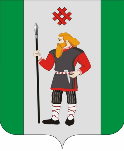 ДУМАКУДЫМКАРСКОГО МУНИЦИПАЛЬНОГО ОКРУГАПЕРМСКОГО КРАЯПЕРВЫЙ СОЗЫВР Е Ш Е Н И Е21.03.2024												 № 20О внесении изменений в Прогнозный план приватизации муниципального имущества Кудымкарского муниципального округа Пермского края на 2024 год и на плановый период 2025 и 2026 годов, утверждённый решением Думы Кудымкарского муниципального округа Пермского края от 26.01.2024 № 1На основании Федерального закона от 06.10.2003 № 131-ФЗ «Об общих принципах организации местного самоуправления в Российской Федерации», Законом Пермского края от 27.01.2022 № 40-ПК «Об образовании нового муниципального образования Кудымкарский муниципальный округ Пермского края», Устава Кудымкарского муниципального округа Пермского края, Дума Кудымкарского муниципального округа Пермского краяРЕШАЕТ:1. Внести в Прогнозный план приватизации муниципального имущества Кудымкарского муниципального округа Пермского края на 2024 год и на плановый период 2025 и 2026 годов, утверждённый решением Думы Кудымкарского муниципального округа Пермского края от 26.01.2024 № 1 следующие изменения:1.1. позиции 1, 2 изложить в следующей редакции:1.2. дополнить позициями следующего содержания:2. Опубликовать настоящее решение в газете «Парма» и разместить на официальном сайте Кудымкарского муниципального округа Пермского края.3. Настоящее решение вступает в силу после его официального опубликования и распространяется на правоотношения, возникшие с 07 марта 2024 года.4. Контроль за исполнением настоящего решения возложить на постоянную комиссию по жилищно-коммунальному хозяйству и муниципальной собственности.№ п/пНаименование объекта, адрес, площадь, кадастровый номер и другие характеристики, идентифицирующие объектСпособпродажиОриентировочная стоимость приватизацииПланируемые срокиприватизацииПримечание1Нежилые помещения общей площадью 27,1 кв.м., кадастровый номер 81:07:0093002:447 по адресу: Пермский край, г. Кудымкар, ул. Герцена, д. 52договор купли-продажив соответ-ствии с оценкой2024преимущественное право выкупа арендатора в соответствии с Федеральным законом Российской Федерации от 22.07.2008 №159-ФЗ2Нежилое помещение общей площадью 30,0 кв.м., кадастровый номер 81:07:0088006:599по адресу: Пермский край, г. Кудымкар, ул. 50 лет Октября, д. 42договор купли-продажив соответ-ствии с оценкой2024преимущественное право выкупа арендатора в соответствии с Федеральным законом Российской Федерации от 22.07.2008 №159-ФЗ№ п/пНаименование объекта, адрес, площадь, кадастровый номер и другие характеристики, идентифицирующие объектСпособпродажиОриентировочная стоимость приватизацииПланируемые срокиприватизацииПримечаниеНедвижимое имущество:Недвижимое имущество:Недвижимое имущество:Недвижимое имущество:Недвижимое имущество:Недвижимое имущество:24Нежилые помещения общей площадью 59,0 кв.м., кадастровый номер 81:07:0092002:770 по адресу: Пермский край, 
г. Кудымкар, ул. М. Горького, д. 22договор купли-продажив соответ-ствии с оценкой2024преимущественное право выкупа арендатора всоответствии с Федеральным законом Российской Федерации от 22.07.2008 №159-ФЗ25Нежилое здание общей площадью 97,5 кв.м., кадастровый номер 81:07:0096002:502 с земельным участком площадью 169 кв.м., кадастровый номер 81:07:0096002:511 по адресу: Пермский край, 
г. Кудымкар, ул. Революционная, стр. 17апродажа на аукционев соответ-ствии с оценкой202426Газопровод межпоселковый ГРС«Кудымкар» - с. Белоево Кудымкарский муниципальный район Коми-Пермяцкого округа» 
(1 очередь строительства) с. Белоево Кудымкарский муниципальный округ Пермского края, кадастровый номер 81:06:0000000:1551продажа на аукционев соответ-ствии с оценкой2024протяженность объекта 11341,8 м.27Межпоселковый газопровод ГРС «Кудымкар» - с. Белоево Кудымкарский муниципальный район Коми-Пермяцкого округа» 
(2-ая очередь) с. Белоево Кудымкарский муниципальный округ Пермского края, кадастровый номер 81:06:0000000:1512продажа на аукционев соответ-ствии с оценкой2024протяженность объекта 7624,4 м28Распределительные сети газопровода в с. Белоево Кудымкарского района Пермского края 1-я очередь с. Белоево Кудымкарский муниципальный округ Пермского края, кадастровый номер 81:06:0000000:1229продажа на аукционев соответ-ствии с оценкой2024протяженность объекта11443,2 м29Распределительные сети газопровода в с. Белоево Кудымкарского района Пермского края 2-я очередь с. Белоево Кудымкарский муниципальный округ Пермского края, кадастровый номер 81:06:0000000:2088продажа на аукционев соответ-ствии с оценкой2024протяженность объекта 7419,5 м30Распределительные газопроводы д. Малая Серва Кудымкарского района Пермского края д. Малая Серва Кудымкарский муниципальный округ Пермского края, кадастровый номер 81:06:0000000:2078продажа на аукционев соответ-ствии с оценкой2024протяженность объекта 7867,0 м.31Распределительные газопроводы в п. Быстрый Кудымкарского района Пермского края п. Быстрый Кудымкарский муниципальный округ Пермского края, кадастровый номер 81:00:0000000:47553продажа на аукционев соответ-ствии с оценкой2024протяженность объекта 4714,0 мПредседатель ДумыКудымкарского муниципального округа Пермского края М.А. ПетровГлава муниципального округа - глава администрации Кудымкарского муниципального округа Пермского края Н.А. Стоянова